Mrs. Potter's Homeroom NewsSeptember 26, 2016E-mail:  jpotter@cassopolis.org          Website:  jpotter1.weebly.comUpcoming Dates to Remember9/25/17  School Mall Kickoff9/25/17  Homecoming Week:  M, 9/25 – PJ Day; T, 9/26 – Beach Day; W, 9/27 – Hat                                                                               Day; Th, 9/28 – Glamour Day; F, 9/29 – Blue & White Day                                                          (parade TBA)•	9/26/17  Classroom Book Orders are due9/28/17  Picture Day at Sam Adams9/29/17  School Mall Wrap-up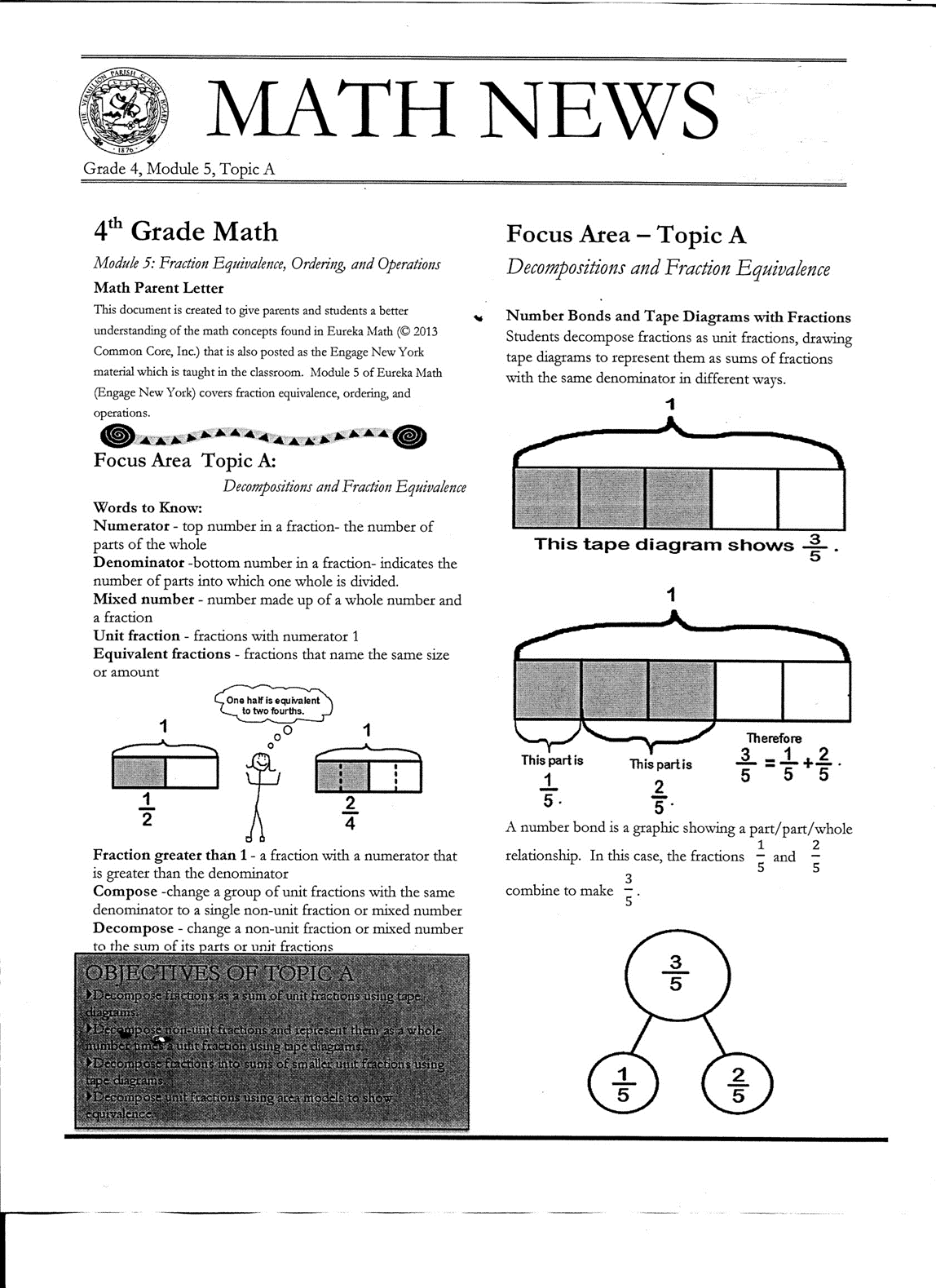 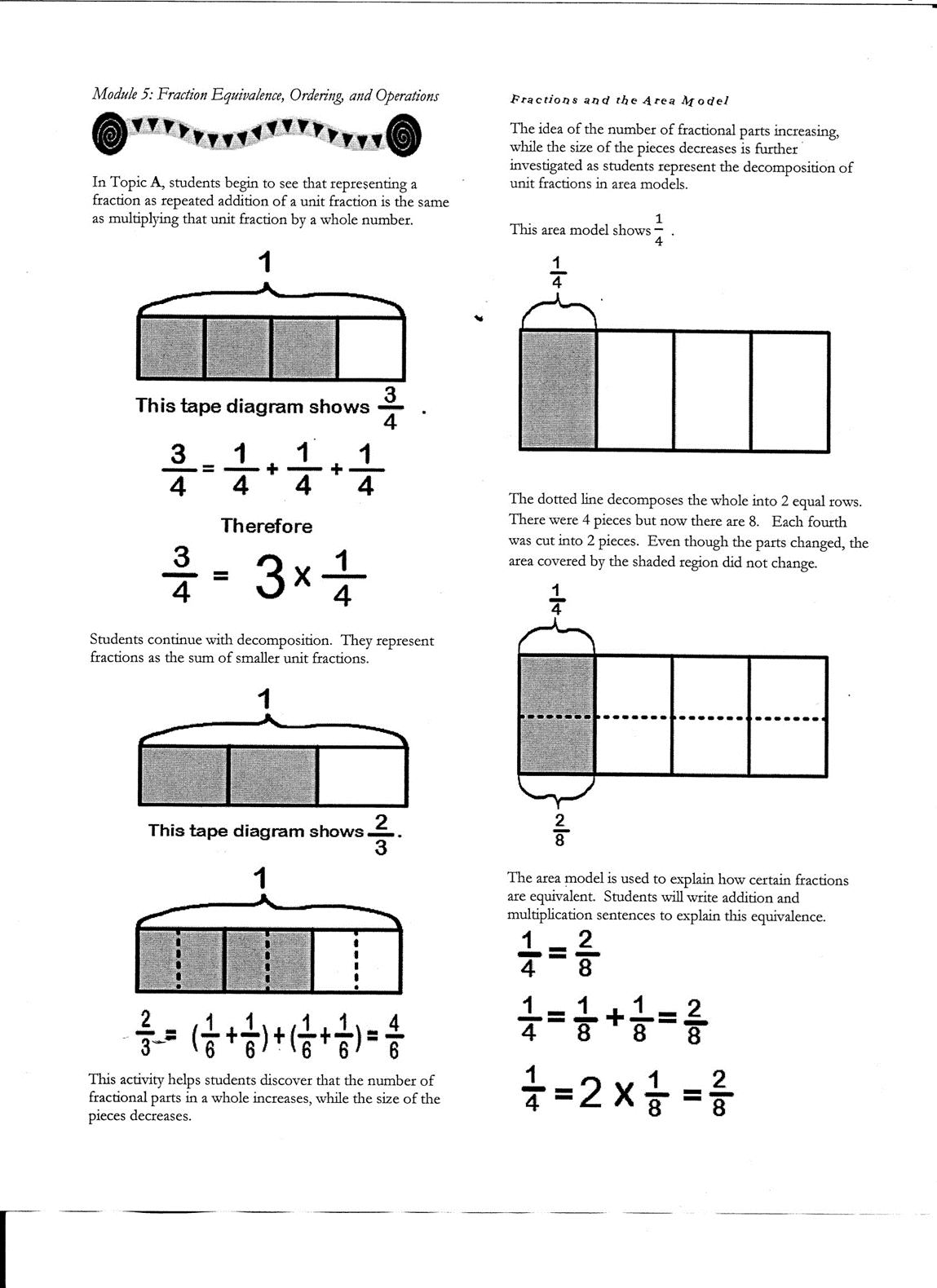 Math News     We are continuing with Module 5, Fraction Equivalence, Ordering, and Operations.  However, we are moving slowly due to Swim Camp, STAR Testing, and NWEA Testing during September. Additional information on our current topic is included on the back of this letter.  You can also go to my website shown above and click on “Parent page - help with Eureka Math.”  Reading News     We plan to begin the DRA (Diagnostic Reading Assessment) this week.  Students who tested at or above level last spring on their DRA and on their fall STAR Reading will not need to retake the test at this time.  All new students and those below level last spring on the DRA will be taking this test.       We have started our first MAISA Reading Unit. “Launching Strong Reading Habits.”  Students become strong readers by setting realistic reading goals, choosing just right books, visualizing, sharing what they have read, summarizing, and thinking about the author’s message.     Just a reminder, the goal of 4 AR points is due by Friday, September 29, 2017. A mid-monthly progress report was sent home with your child on 9/28/17.  Students quiz on books at their level that have been read independently at school and at home.  Also, they may quiz on the books being read aloud to them in class (our mentor texts).Spelling News     We took our first spelling test last Friday. We will continue to study homophones for the next few weeks.  Then students will be put into spelling groups based on their Words Their Way pretest.  Groups will be adjusted according to future tests throughout the year.  The spelling list is sent home Friday in agendas, and the test is on the following Friday.Writing News     Students have been writing stories in their Writing Journals and sharing with partners.   Students will use their journals to develop narrative and realistic fiction stories with descriptive/sensory details, using emotions to create a vivid picture (movie like) for the reader.  Science News    Mr. Staulter teaches Science to all of 4th Grade.  Please contact him if you have questions in this subject area.Social Studies News     Mrs. Gustafson teaches Social Studies to all of 4th Grade.Please contact her if you have questions in this subject area.